January 26, 2021	Email: endionspei@gmail.com  Website: nspeidiocese.ca/denFacebook: Environment Network Diocese of NS & PEIYou Tube: https://www.youtube.com/channel/UCXlyyJAFvPg-hj4H0-XvYiQ?view_as=subscriberWelcome.  DEN, the (Anglican Diocese of NS & PEI) Diocesan Environment Network is active in many ways in promoting care for and involvement in environmental and related causes.  We publish a weekly (FB) News, articles in the Diocesan Times, promote many means of expressing concern for our “fragile island home” and beyond – all things living and having movement (including mountains, molten core, and universes beyond ours – seen and unseen).  We provide support and teaching through eco-grief session (with Nancy Blair, regular online session), links to many environment concerns/groups, encouraging – strongly, the use of Season of Creation, as well as retreats and special events like our recent Hope and Inspiration Art Show which will soon become a permanent online gallery. We are now offering a chance to pray together. Please see info below.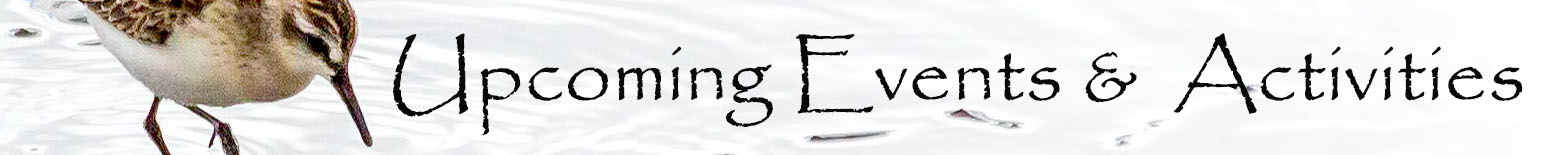 Thursday Evening Gatherings continue on January 28 at 7 pm via Zoom:  Session 4 topic will be Ethical Investments with Robert-Yves Mazerolle CFP, CIM, RIS   Robert-Yves MAZEROLLE is a partner emeritus and co-founder at Assante Wealth Management Hydrostone, where he works as a Senior Wealth Advisor. He is a graduate in Service Management with the Université du Québec à Montréal (UQAM) and has furthered his education with the Institute of Canadian Bankers, the Financial Planning Institute of Canada, as well as the Securities Institute of Canada.   Before founding his practice in 2000, Robert-Yves worked in the banking  industry and served with the Canadian Armed Forces (Navy) for several years. He has been volunteering in his community of Nova Scotia for the last few decades in several organizations. Currently, he serves as Honorary Consul for France in Halifax, President of the board for Fondation Nationale de l’Acadie and as Vice-President of Société Promotion Grand-Pré.   As part of his Wealth Management practice, Robert-Yves is passionate about proactively educating his clients on Responsible Investing, Impact Investing and ESG (Environmental, Social & Governance) factors in the investment process to foster a better, greener, more sustainable and equitable world. He and his associate, Marc Pinet, both hold the RIS (Responsible Investment Specialist) designation delivered by the Responsible Investment Association of Canada.https://zoom.us/j/94396015448?pwd=Um9XYndEbGIvWnpZdFBkNmtUSEZmdz09Praying with the DEN Community led by the Rev.Tory Byrnes continues each Friday 9:30 am on Zoom. To obtain the link, please email endionspei@gmail.com  Each Friday at 9:30 we will host morning prayers on Zoom.  Prayers will take shape from different traditions and focus on various aspects of our relationship with the Creation.  This week, Jan.8, we take our cue from the Epiphany event of the Magi encounter with the Creator in the manger and use some Mi’kmaq prayers and imagery.  Next week the focus is on environmental destruction and poverty with Celtic-sourced prayers, - and so on through Epiphany.
It is our hope that weekly (or more often) prayers will continue after Epiphany, through all seasons, led by you – individuals and parish  or other groups, who would like to lead online prayers once – or more often.  The DEN leadership can provide support, and some training in using Zoom if needed.  Think about it.  It would be a wonderful thing for every parish to take turns leading prayers on a regular basis.  
For more information or questions or to share how you/your parish or group are praying for creation, please e-mail victoriabyrne02@gmail.comEcological Grief The DEN Ecological Grief Group Started yesterday Monday January 18th and will take place on the third Monday of each month, 7:00 to 8:00 pm. The next session will be February 15.2021Are you experiencing ecological grief…once in a while, once or twice a month or a week, every day? Maybe you don’t feel ecological grief yourself, but you are concerned about someone who does? If ecological grief is becoming part of your life, directly and/or indirectly, this support group is for you. You are not alone.Nancy will begin each week with a short presentation about ecological grief. In January, she will focus on how to talk about ecological grief and some of the new language that helps us to understand and explain our grief to ourselves and others. If you want to talk, there will be time for discussion; if you want to be silent and listen, that is fine as well.Nancy Blair, one of the Coordinators if the DEN, is a Registered Counselling Therapist (RCT) in Nova Scotia. She has her Masters of Education (Counselling) from Acadia University and her Masters of Environmental Studies from Dalhousie University. She has extensive experience in grief for non-humans, in her work as a Certified Pet Loss and Bereavement Counselling.To register Email Nancy Blair at nancyblaircounselling@gmail.com--------------------------------------------------------------------------------------------------------------------------------------Hope & Inspiration Art Gallery. The Hope & Inspiration Art Show is now a permanent Art Gallery. We hope to feature several new artists soon. Our first four artists continue to be showcased and we have some ideas for the next year which look very exciting. Please invite your friends to like this page. https://www.facebook.com/groups/373394600384260--------------------------------------------------------------------------------------------------------------------------------------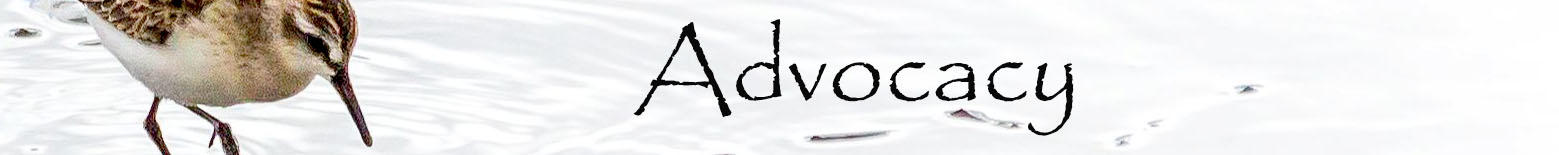 1) Stop Clear cuts on Crown Land. Protect Mainland Moose HabitatMarilyn Cameron is a small woodlot owner and a farmer in Kings County, N.S. In her words,  “Dozens of forest-related organizations, including NS Environmental Network, across the province have been reporting how distressing it is to witness the deterioration of our forests' health and wildlife populations in our province from industrial forestry practises.  Several years of drought during the growing season is creating concern within farming communities about the impacts that extensive tree removal (and the resultant disruption to water recycling) may be having on climate change.  Two weeks ago, I decided to offer my help to a really great cause and do something to stop the forestry industry from wiping out our forests on crown land by clear cutting.  With the cooperation of several organizations and hundreds of concerned residents, I have started a province-wide postcard campaign that is asking the Minister of Lands & Forestry to declare a moratorium on clear cutting of crown, and all other publicly owned, lands; to adopt the recommendations of the Lahey report; and protect endangered and at-risk species and their habitat.  The campaign starts now and ends in early March 2021”.To get cards for you, your friends and neighbours to sign, contact Marilyn Cameron with the number you want and your mailing address. Maricameron0@gmail.com. If you want to distribute them at a church service you need to contact your church leaders first and work out covid protocol eg people sanitizing hands after receiving the postcard and sanitize/wash their hands after signing, stamping and putting in the mail (or wait 3 days)Or you may choose to print this postcard attached and mail it to the Minister of Lands & Forestry if you wish to see an end to clear cuts on crown lands and to protect our mainland moose.2) From Environmental Defence Organization Re Bill C-12 if you missed opportunity to sign petition/write letter. One of the many issues that demands attention immediately is how slow Canada has been to act on climate change. Despite our reputation as a global leader on climate action, we’ve missed every climate target we’ve set. And instead of decreasing over time, Canada’s greenhouse gas emissions are steadily on the rise.Thankfully, the federal government recently tabled the Canadian Net-Zero Emissions Accountability Act (Bill C-12) — which would hold governments accountable to ensure they deliver on emissions reductions.But there are critical elements missing from the legislation. It must have legally-binding targets that are based on climate science. And, Canada’s progress towards these targets has to be regularly evaluated by independent experts to keep the government on track. We also have to get to work as quickly as possible, by setting our first emissions reductions goal for the year 2025 — instead of waiting until 2030https://act.environmentaldefence.ca/page/74603/action/1?ea.tracking.id=eblast&ea.url.id=5126251&forwarded=true3) Just Transition Act A Petition calling on the government to invest in climate solutions including retraining trining for oil patch workers and the generation of jobs in green energy. This petition was organized by 350.0rghttps://act.350.org/sign/jt-act/?akid=139152.185137.6bmI9W&rd=1&t=7&utm_medium=email&utm_source=actionkit4) GreenPeace Canada to Amazon asking for a reduction in plastic and reusable packaging solutions/ In the third quarter of 2020 Amazon tripled its profit at the expense of the environment. https://act.greenpeace.org/page/74165/petition/1?locale=en-us&ea.tracking.id=en_plastic_plasticpolluter_plasticsigners_email_20210122_sign_cb_ec_amazonsplastics.reminder&utm_medium=email&utm_source=engagingnetworks&utm_campaign=oil&utm_content=en+plastic+plasticpolluter+plasticsigners+email+20210122+sign+cb+ec+amazonsplastics.reminder&ea.url.id=5127774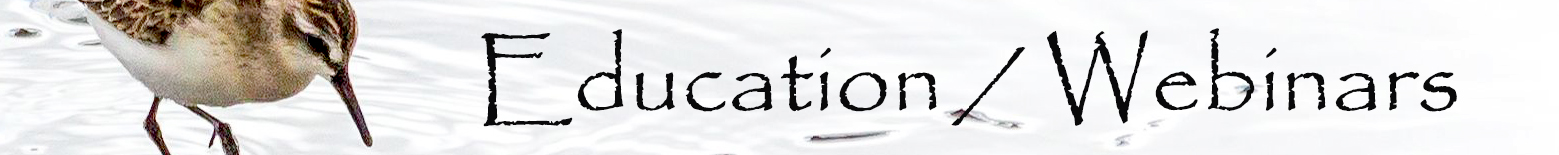 For the Love of Creation 2021 Faith –in-Action Campaign On Ash Wednesday (February 17), FLC is launching a campaign to mobilize people across Canada to reduce household greenhouse gas (GHG) emissions and demonstrate their support for increased federal climate action. This campaign is modelled on Citizens for Public Justice's Give it up for the Earth!, which ran every year during Lent from 2017-2020. The campaign will take place mostly online and run from February 17 until October 4, 2021, with a public witness event on April 22, Earth Day.

As part of this campaign, we invite you and your community to:
1. Take individual climate action, 
2. Call on the Government of Canada to: Increase our national GHG emissions reduction target;Invest in a just transition to a fair, inclusive, green economy;Implement the UN Declaration on the Rights of Indigenous Peoples, including but not limited to the right to free, prior and informed consent; and Commit equal support for climate change adaptation and mitigation measures in the Global South.To register as a local organizer, go to: https://cpj.ca/register-for-the-love-of-creation-campaign/__________________________________________________________________________________________Webinar - "Season of Creation 2021: How to put ecumenism into practice to take care of our common home?" For more info, go to https://www.oikoumene.org/events/webinar-season-of-creation-2021-how-to-put-ecumenism-into-practice-to-take-care-of-our-common-home__________________________________________________________________________________________PWRDF Creation Care / Climate Action Launch Webinar We will officially kick off the Creation Care/Climate Action educational focus with a webinar on January 28 at 1 pm Eastern. This webinar will provide a brief introduction to Creation Care/Climate Action, from PWRDF’s perspective, share a small sampling of the work of PWRDF partners and set the stage for what to expect to see in this educational focus. Please register at the link below.When: Thursday January 28 1:00 – 2:30 pm Eastern. Please register at the link below:https://zoom.us/meeting/register/tJArduigpjMsHNU37EK7BmCfUj9UwdAZtGKa PWRDF Creation Care / Climate Action Lent Resource Launch.When: Thursday, February 11 from 1:00 to 2:00 p.m. EasternWhere: Zoom, please register at the link belowhttps://zoom.us/meeting/register/tJIkduitqDsrH93lzMLQjvxAI4smP3COBsZsPlease join the authors of this year's PWRDF Lent resource, Bishop Jane Alexander (Edmonton) and PWRDF Diocesan Representative Rev. Patrick Stephens (Ottawa), as they introduce the resource focused on Creation Care: Climate Action. It will include:  40 days of Lent  + 40 days of stories about PWRDF + 40 reflections on Creation Care/Climate Action + 40 prayers for the Earth__________________________________________________________________________________________Green Burial Nova Scotia Copied from their newsletter:
Members of GBNS know that conversation is at the heart of making environmentally friendly funeral practices happen in Nova Scotia. So we want to create a place for people to gather to talk all things green burial.

GBNS is launching our monthly Green Burial Café series, and you're invited! On Wednesday January 27th at 12:00 PM AST we'll get together on Zoom for an open conversation.

https://us02web.zoom.us/j/87392711263?pwd=Uy9KekRIeGpYaHh1cGhMbHNKVERodz09

 Password: Green

We will be adopting some aspects of the global Death Café model that enable participant-directed conversation because we want this to be your space. But we will also be keeping our format flexible enough to use the time as a vehicle for sharing information and promoting local resources too.

Our Green Burial Café series will have mini-themes, starting out by offering a brief presentation on one of the Five Principles of Green Burial as identified by the Green Burial Society of Canada. The conversation that follows need not centre on the theme - all is fair game. We would just like to take five minutes at the start to share what we know about that principle for our local area. 

Our first event will include information on Direct Earth Burial. We will even have special guest Jeremy Burrill of Fiddlehead Casket Company present as a conversation partner.

We're looking forward to talking with you next Wednesday! For questions regarding the Green Burial Café please reach out to Hanna at gbnscommunications@gmail.com.__________________________________________________________________________________________________Global Assembly on Climate: What Can We Learn for Electoral Reform  Quoted from their newsletter: “The biggest citizens' assembly in the world is about to begin: The Global Assembly on climate. What can we learn from their journey as we continue to champion a National Citizens' Assembly on Electoral Reform for Canada? 
Join us for a webinar with an organizer from the Global Assembly, co-sponsored by Make Votes Matter, the campaign for proportional representation in the United Kingdom!”Sunday, February 7, 7 PM Eastern, 4 PM Pacific, 8 PM AtlanticTo learn more and to Register:https://us02web.zoom.us/webinar/register/8016111241159/WN_xAZFLXWIQmW9_F71-EtTAg__________________________________________________________________________________________________Sacred People Sacred Earth The next training and organizing session for Earth Day will be Wednesday February 10 at 5am UTC, 1pm UTC, or 5pm UTC.https://actionnetwork.org/forms/sacred-people-sacred-earth-join-the-february-organizing-call?source=direct_link&&link_id=5&can_id=be540e09fc659f09615946ccda5a40b2&email_referrer=email_1052609&email_subject=thank-you-for-joining-the-sacred-people-sacred-earth-day-of-action-training-callFor more resources see: https://docs.google.com/document/d/1mPc2DVpZE9qbYZhnC_MNQPBWr-ctwVV37yfhPb6sU3k/edit?link_id=2&can_id=be540e09fc659f09615946ccda5a40b2&source=email-thank-you-for-joining-the-sacred-people-sacred-earth-day-of-action-training-call&email_referrer=email_1052609&email_subject=thank-you-for-joining-the-sacred-people-sacred-earth-day-of-action-training-callRAVEN – Respecting Aboriginal Values & Environmental Needs. See this website for webinars, podcasts, etc along with information about campaigns and legal actions. https://raventrust.com/__________________________________________________________________________________________News you may have Missed https://350canada.medium.com/distracted-by-a-possible-coup-in-the-us-here-are-some-headlines-you-might-have-missed-76cca17ed22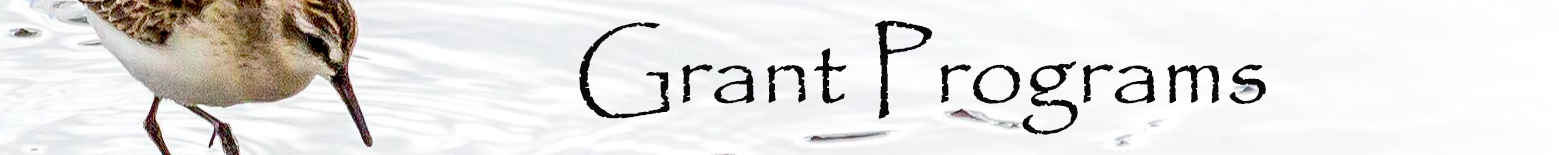 PEI Community Energy Solutions is a new grant program for small businesses and non-profits. Churches qualify for this grant. 
https://www.princeedwardisland.ca/en/information/transportation-infrastructure-and-energy/community-energy-solutions  

The grant includes a FREE energy audit, to help you create a solid plan of action towards your energy efficiency goals. Community Energy Solutions may cover up to 50 per cent of the total energy efficiency upgrade cost, up to $25,000. These incentives could help with energy savings projects like upgrades to heating systems, optimizing ventilation, thermostats and controls, and more. Incentives are equal to the lower of the following: 1x annual savings, 50 per cent cost of project, or $25,000.
Applying for this grant doesn’t impact other grants available as you remain eligible for Business Energy Rebates and Solar Electric Rebates. 
Please click on the link and reach out to Efficiency PEI to get more information and to start your Creation Care plan now!“If we can call what for us is nature, ‘God’s creation’, we have already invoked its immanent transcendence. We have then recognized the Creator’s right to what [God] has created. And in so doing, we have also acknowledged the rights of our fellow creatures themselves, rights which exist quite apart from their value for us. We become aware of what they mean for God. We sense that God ‘feels’ and ‘experiences’ what [God] has created in [God’s] own way: the way of eternal love.”-Jürgen Moltmann, The Spirit of Life, pg. 36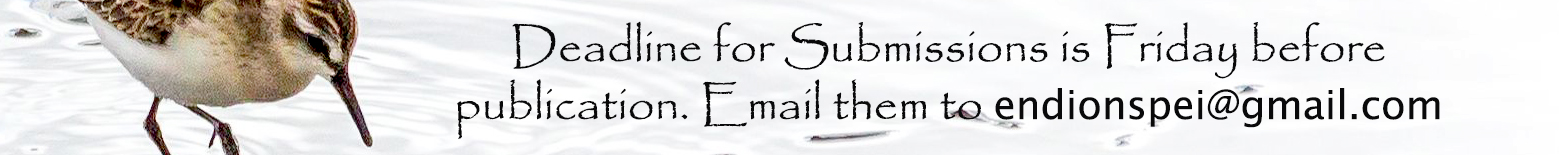 Our Mission 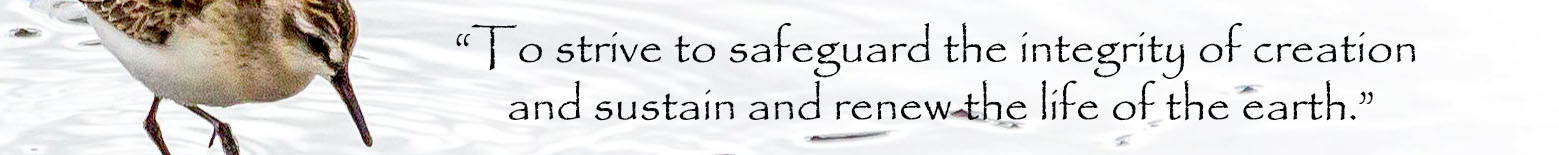 